Welcome to M-Pulsive Dance School. 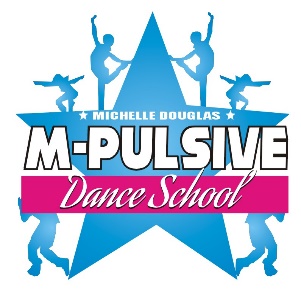 Here at M-Pulsive we pride ourselves on providing dance classes to children of all ages in a range of styles. Classes are great fun, engaging and energetic whilst also providing children with a good understanding of dance techniques, an outlet for creativity and a safe space to shine! Our aim is to inspire children to develop a passion and a love for dance and to uncover their inner star! This info pack outlines few HOW DO I HEAR ABOUT IMPORTANT DATES AND EVENTS?All info will be distributed via email regarding big school events and performances. Emails will direct you to info posted on our website at www.mpulsivedance.com/eventsinfo  We also have an ‘M-Pulsive Dance Parents Hub’ on facebook which you can join. It is a private group where info can be shared and discussed between parents and myself.DO I NEED TO REGISTER EACH TERM?When you signed up for August 2017 term your place is secure until June 2018. After that you will re-register for the following academic year.HOW DO I PAY FOR MY CLASSES?Classes at M-Pulsive Dance are now payable on a monthly basis running from August-May. You will receive an invoice based on how many classes your dancer takes with us per week. You may choose to set up direct debit mandate to pay your fees automatically. This is powered by GoCardless and you will receive an email from me regarding set up of this. Alternatively invoices can be settled by card online or by handing correct cash into studio or class in a named envelope. Invoices will go out on the 28th of each month and payments are due in strictly by the 5th of the following month. Late payments will incur a 5% fee. If you choose to pay by cash please remember that we are not in class on the 1st January or the 5th April, payments should reach us earlier than these dates.PLEASE NOTE AS OF JULY 2017 PAYPAL AND CHEQUE ARE NO LONGER ACCEPTED METHODS OF PAYMENTPackages priced for an individual child: BRONZE 1 class(es) per week £12.00/month
SILVER 2 class(es) per week £23.50/month
GOLD 3 class(es) per week £33.50/month
PLATINUM 4 class(es) per week £44.50/month
ALL STAR 5 class(es) per week £51/month(includes classes for full year with booking deposit of £10 per class already accounted for)​
WHAT IF I NEED TO CANCEL MY PLACE?We ask for one month written notice if you wish to terminate your place. Failure to terminate your place in the correct way will result in you being invoiced for the next month and being liable to pay these fees.WHAT DO I WEAR TO CLASS?All dancers are required to wear leggings, trainers and t-shirt to class. It is preferable that they wear M-Pulsive uniform and I’d like everyone to have uniform by January 2018. Some classes require specialised footwear or clothing (lyrical, technique and acro). At M-Pulsive we don’t allow skirts, crop tops, sandals or boots to be worn in any class.Uniform ca be ordered at mpulsivedance.com > shop. Clothing is ordered and paid for online and bulk orders are submitted to our printers on the 15th of each month. Please allow 2 weeks from the 15th for your uniform to be ready for collection. WHAT ARE M-PULSIVE ACHEIVEMENT CARDS?**NEW** for 2017. M-Pulsive Achievement cards will see dancers of all ages work through age specific techniques, exercises and combos earning stars for assessment on each part. Additionally, because M-Pulsive always aim to inspire dancers to perform, experience dance events and watch dance on varying levels- there will be special stickers to collect for taking part in M-Pulsive events as well as “LOVE DANCE” rewards for collecting ticket stubs for dance events and shows they’ve experienced out with M-Pulsive.Working through these cards is optional. You can purchase your card at the start of term for £3.00 each (or £5.00 for hip hop and lyrical) and bring it along to class weekly so that your teacher can mark off when certain achievements have been completed. (Hip Hoppin MINIS achievement cards are included in the price of their annual fee)Enjoy your year at M-Pulsive…We hope you have lots of fun, create some excellent memories during your time at M-Pulsive Dance, take up lots of our opportunities and love every minute of your classes. If you as parent ever have any questions, queries or worries please do not hesitate to contact myself directly.Phone 01573223056
Text 07724748131
Email michelle@mpulsivedance.comI will always answer queries within office hours which are 8am-3pm Monday-Friday. Regards,Michelle Michelle S Douglas (MA; AF.IDTA, Hons)
Principal and head coach
M-Pulsive Dance
9 Shedden Park Road
Kelso
TD5 7AJ